ŠAKIŲ RAJONO SAVIVALDYBĖS JAUNIMO KŪRYBOS IR SPORTO CENTRO DIREKTORIUS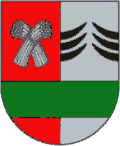 ĮSAKYMASDĖL ŠAKIŲ RAJONO SAVIVALDYBĖS MOKSLEIVIŲ IR SUAUGUSIŲJŲ SVEIKATINGUMO IR FIZINIO AKTYVINIMO RENGINIŲ DALINIO FINANSAVIMO KONKURSO PROJEKTŲ LĖŠŲ PASKIRSTYMO IR ĮPAREIGOJIMO2016 m. gegužės 20 d. Nr. V- 17Šakiai	Vadovaudamasi rajono savivaldybės jaunimo kūrybos ir sporto centro direktoriaus 2016 m. gegužės 02 d. įsakymu Nr. V-15 patvirtintų Šakių rajono savivaldybės moksleivių ir suaugusiųjų sveikatingumo ir fizinio aktyvinimo renginių dalinio finansavimo konkurso projektų finansavimo nuostatų 26 punktu:	1. Paskirstau lėšas organizacijoms, laimėjusioms Šakių rajono savivaldybės moksleivių ir suaugusiųjų sveikatingumo ir fizinio aktyvinimo renginių dalinio finansavimo konkurso projektus:2. Įpareigoju Šakių rajono savivaldybės jaunimo kūrybos ir sporto centro vyr. buhalterę Zitą Grockienę pervesti paskirstytas lėšas iš švietimo, mokymosi ir sporto programos.Direktorė                                                                                                                Roma Paškevičiūtė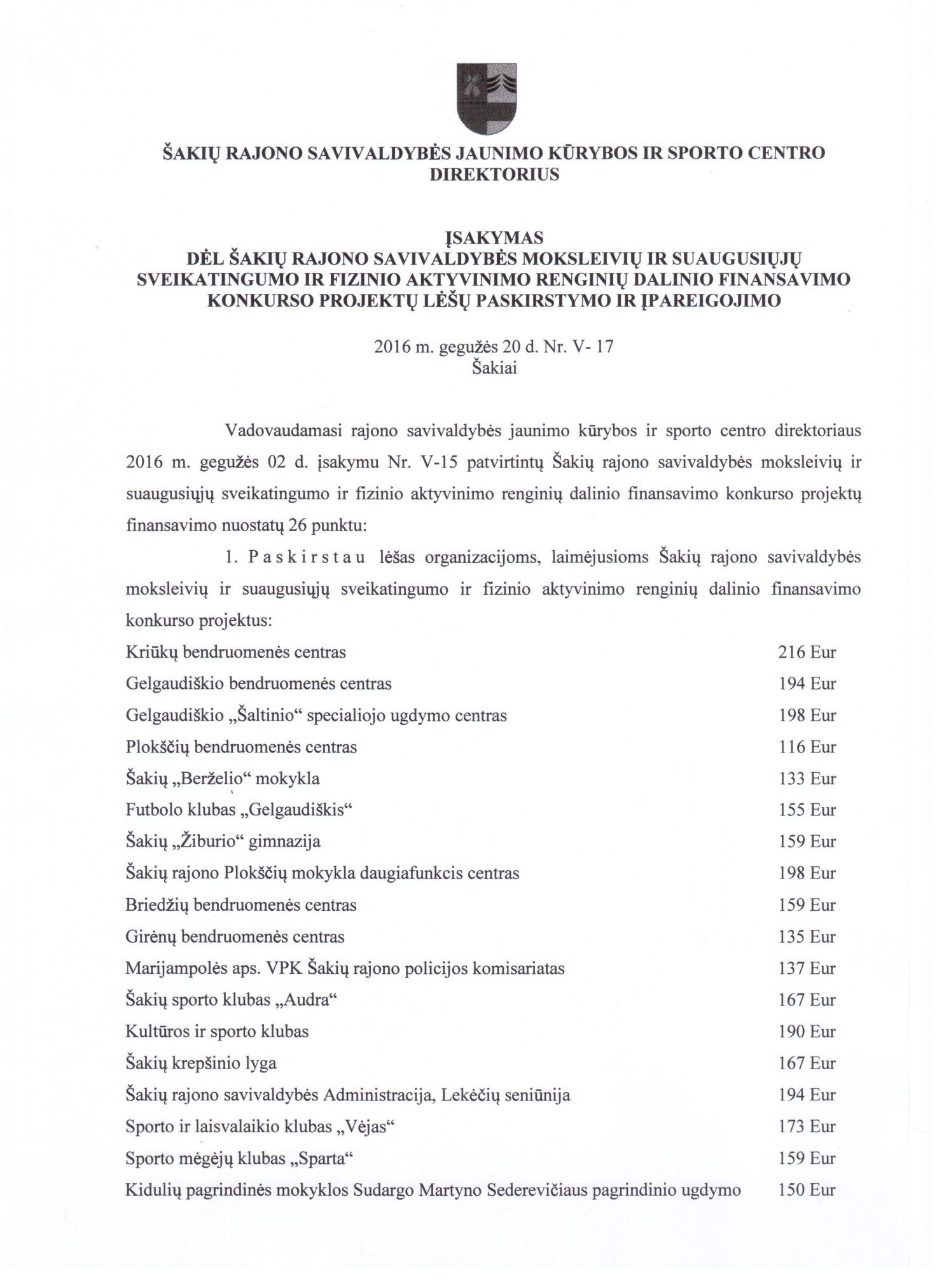 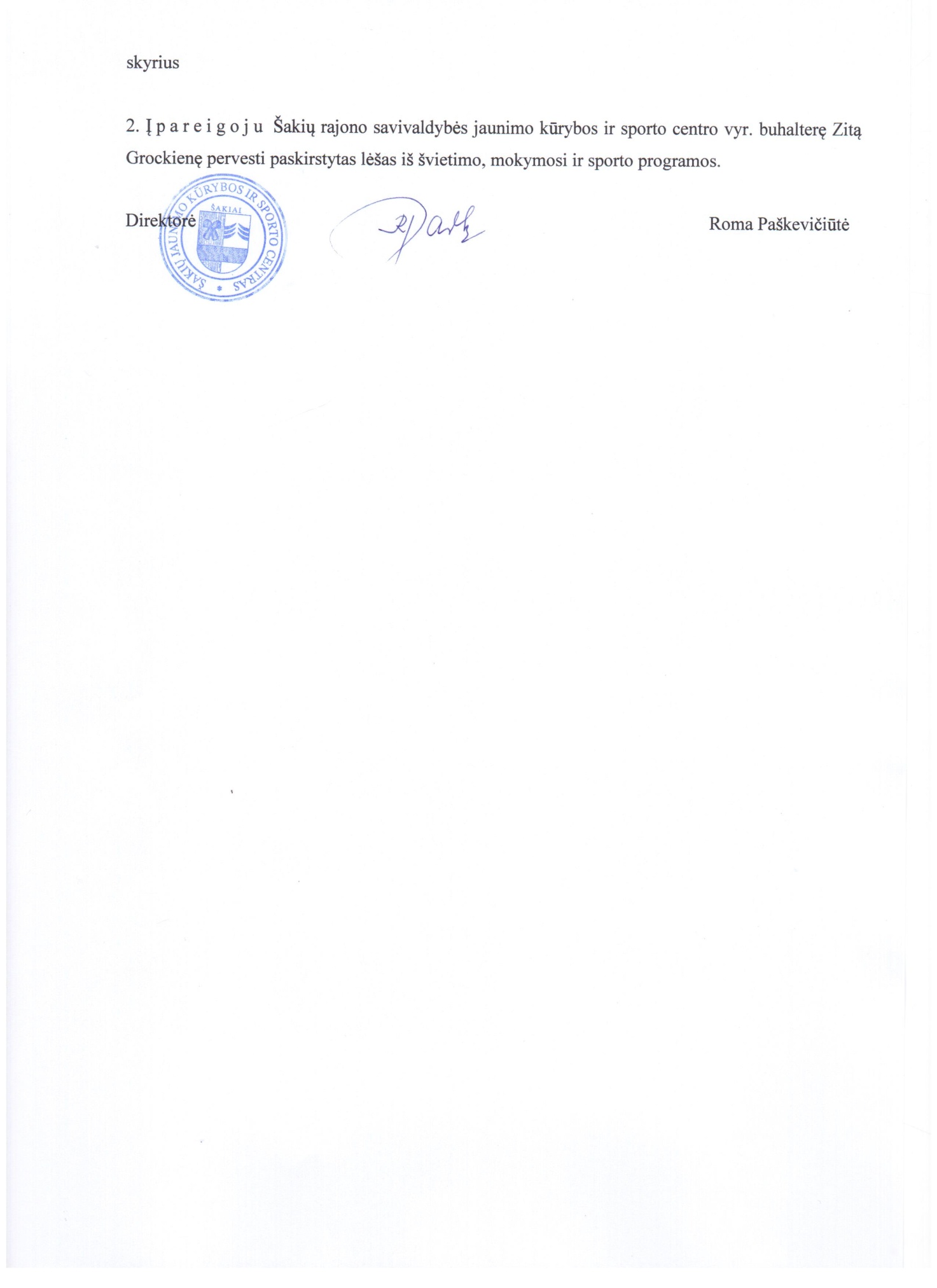 Kriūkų bendruomenės centras216 EurGelgaudiškio bendruomenės centras194 EurGelgaudiškio „Šaltinio“ specialiojo ugdymo centras198 EurPlokščių bendruomenės centras116 EurŠakių „Berželio“ mokykla133 EurFutbolo klubas „Gelgaudiškis“155 EurŠakių „Žiburio“ gimnazija159 EurŠakių rajono Plokščių mokykla daugiafunkcis centras198 EurBriedžių bendruomenės centras159 EurGirėnų bendruomenės centras135 EurMarijampolės aps. VPK Šakių rajono policijos komisariatas137 EurŠakių sporto klubas „Audra“167 EurKultūros ir sporto klubas190 EurŠakių krepšinio lyga 167 EurŠakių rajono savivaldybės Administracija, Lekėčių seniūnija194 EurSporto ir laisvalaikio klubas „Vėjas“173 EurSporto mėgėjų klubas „Sparta“159 EurKidulių pagrindinės mokyklos Sudargo Martyno Sederevičiaus pagrindinio ugdymo skyrius150 Eur